	Month Cards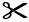 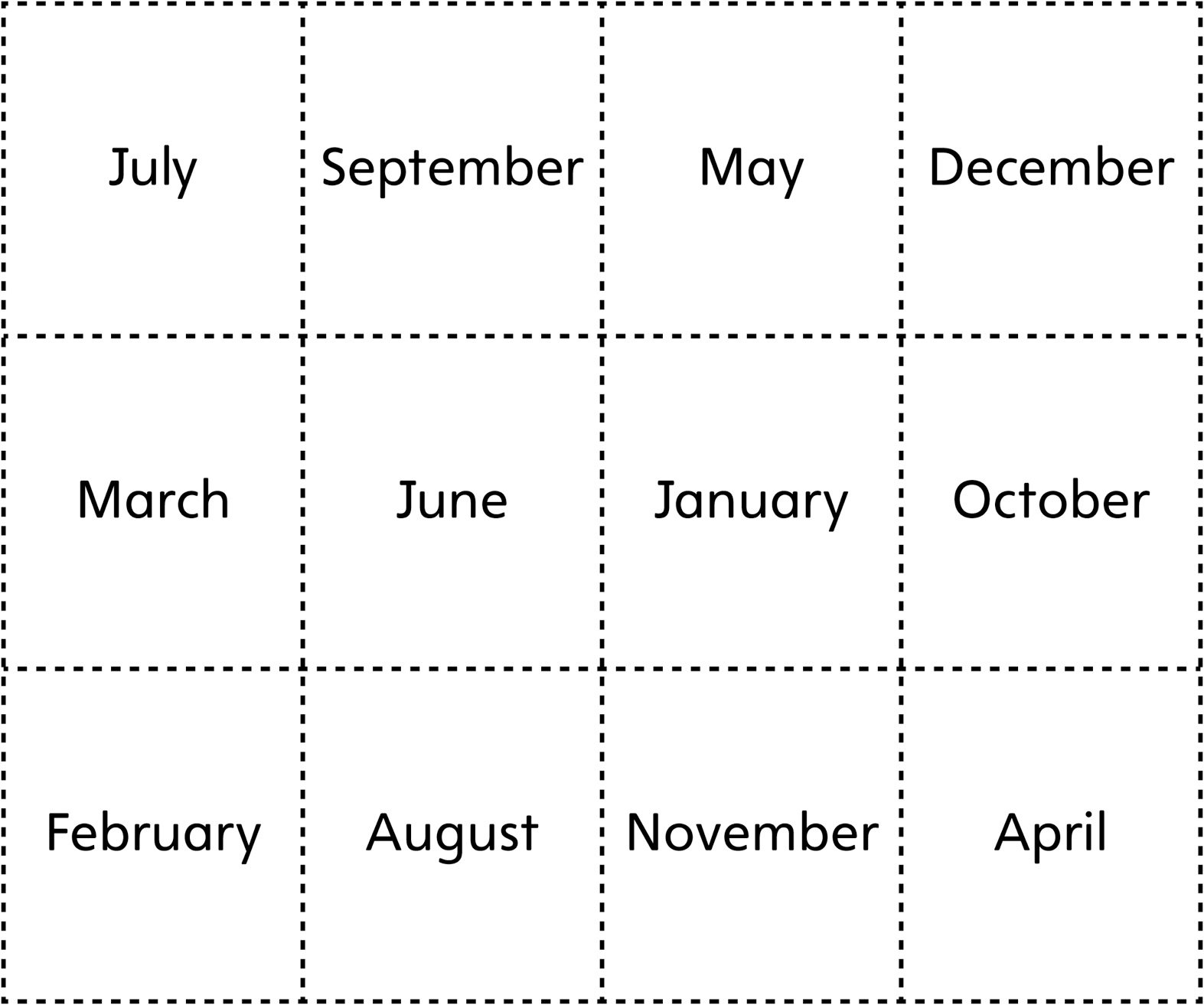 